Ae Fond Kiss, K. LoachCompréhension sheet A2	Before you watch the excerpt, make sure you know about this very important feature of Scottish (Glaswegian) culture :  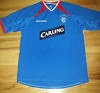 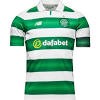 Celtics :                                                              Rangers :Glasgow Catholic                                          Glasgow Protestant                                    football team                                                   football teambtw : what do you call the inhabitants of Glasgow ?Now, watch the movie clip :1. Describe the main character (situation,  what is she doing ?)2. What does she reject ? (circle)« The Western simplification of a  Muslim / Protestant / Jew / Catholic ».3. Complete the sentence she uses to describe herself using the following words : Woman / Pakistani / Muslim / Catholic / Rangers.« I am a                                             -                          - of                     descent who supports Glasgow                   in a                   school. »4. How does she define herself  ?   (circle) 	A dazzling   mixture  / future  / tutor. This girl symbolises a                            society. 5. Feeling : (circle)              proud                                         ashamed 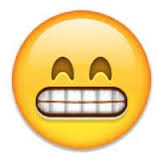 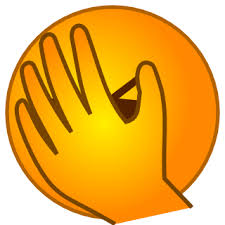 6. Reactions in the audience.(Complete) Some pupils are                   -ing.Some others are                   -ing.One of them says something that is probably (circle) :	nice    /    offensive     2nd part :a- Where does the scene take place ? (circle)	Outside the school   /  in the classroomb- Who is the boy  with the phone -probably- ?c- Describe the atmosphere :(circle)	 tense  / happy / violentd- What are the school kids doing ? (several possible answers)	playing / fighting / bullying a girl / laughing ….e- Who says : (match)«  Calm down ! »                                 . The boy on the phone « Coconut »                                       . The girl «  Paki »   « I’m gonna kill you ! »                       .The boy who is in Tahara’ s classf- Summarise Tahara’s behavior using the following words :	courageous / determined / a feminist /  bullied / torn between 2 cultures.